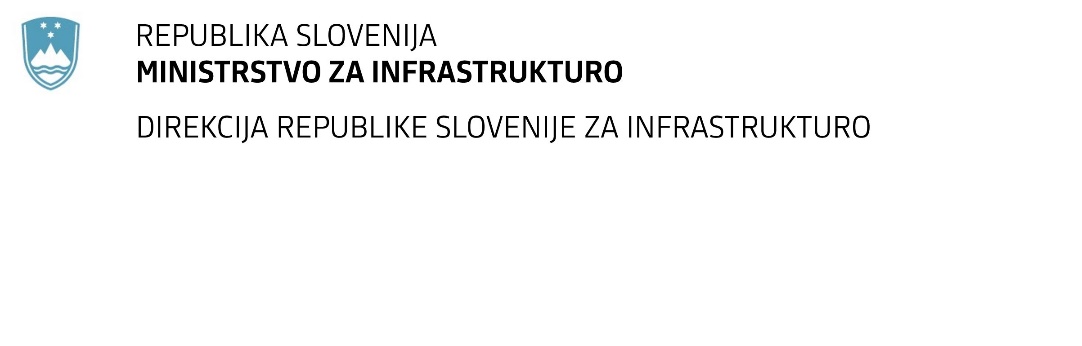 SPREMEMBA ROKA ZA ODDAJO IN ODPIRANJE PONUDB za javno naročilo Obvestilo o spremembi razpisne dokumentacije je objavljeno na "Portalu javnih naročil" in na naročnikovi spletni strani. Obrazložitev sprememb:Spremembe so sestavni del razpisne dokumentacije in jih je potrebno upoštevati pri pripravi ponudbe.Številka:43001-166/2021-02oznaka naročila:A-95/21 G   Datum:16.06.2021MFERAC:2431-21-000615/0Obvoznica Žiri od km 20.400 do km 21.180 (1b faza)Rok za oddajo ponudb: 24.6.2021 ob 10:00Odpiranje ponudb: 24.6.2021 ob 10:01Garancija za resnost ponudbe velja na prvotno predviden rok za odpiranje ponudb.